Publicado en  el 23/10/2015 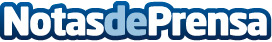 Méndez de Vigo: "La Universidad de Salamanca se ha convertido en estos ocho siglos en la vanguardia de Occidente. Su conmemoración es un proyecto de Estado"El ministro de Educación, Cultura y Deporte avanza los 5 grandes programas de actividades que guiarán la conmemoración del VIII Centenario de la creación de la Universidad de SalamancaDatos de contacto:Nota de prensa publicada en: https://www.notasdeprensa.es/mendez-de-vigo-la-universidad-de-salamanca-se_1 Categorias: Nacional Artes Visuales Historia Educación Universidades http://www.notasdeprensa.es